Инструкция по заполнению Бриф-заявки для ЦПТНачальная страница.
Сотрудники ЦПТ берут в работу исключительно тот товар, на который была создана заявка.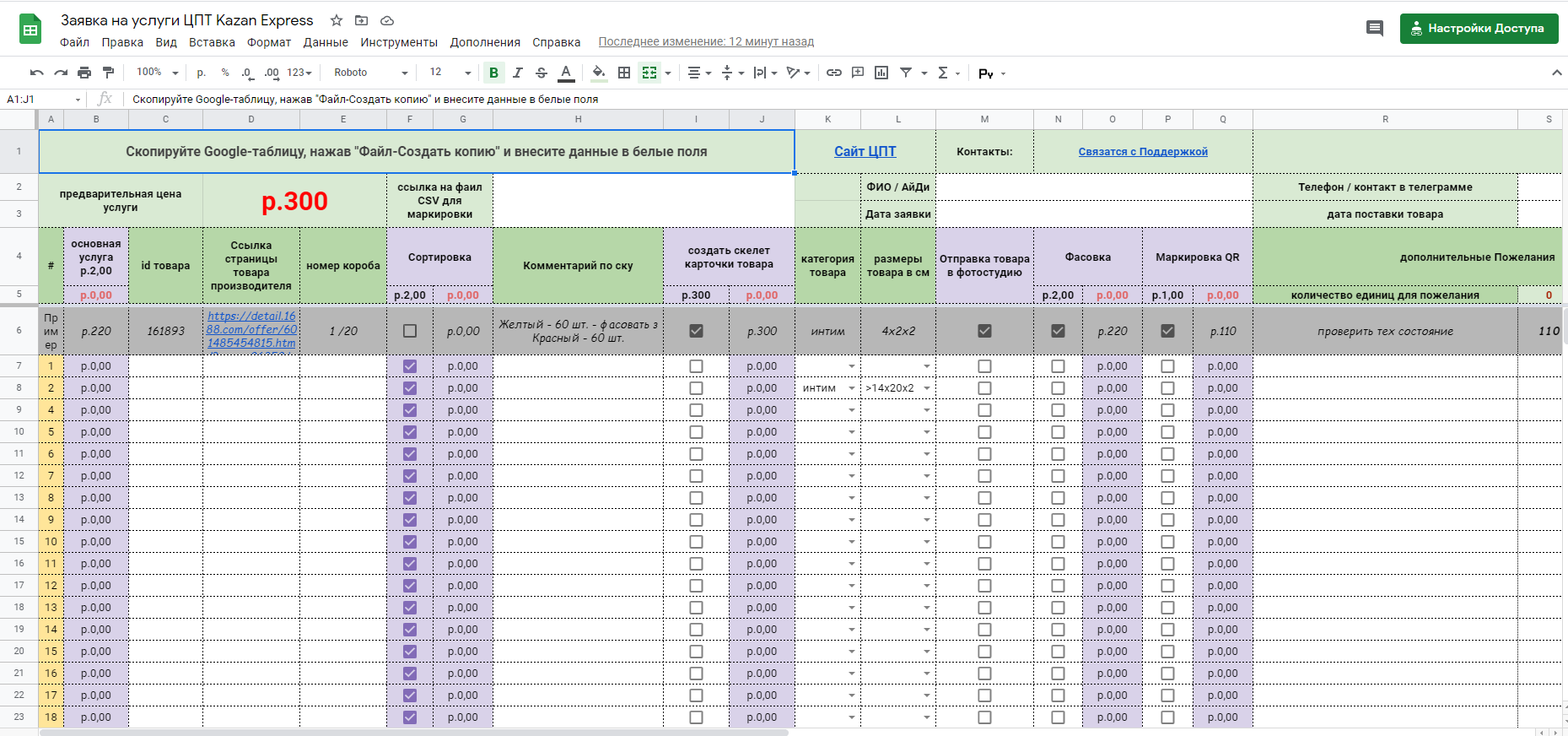 Для заполнения брифа Вам нужно создать копию файла.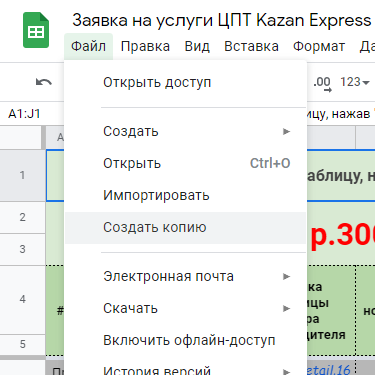 Назвать файл свои ИП и указать дату заявки.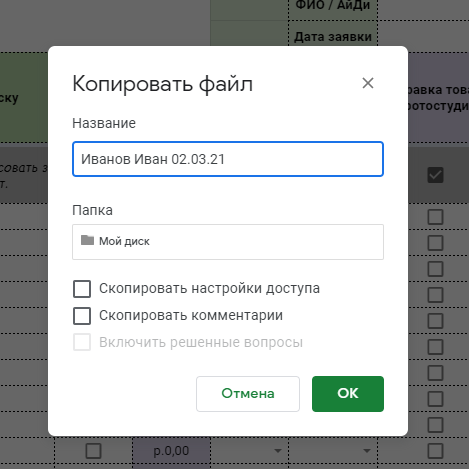 Заполнение заявки.Необходимо заполнить в копии брифа данные поставщика:ФИО(если есть ID продавца, то указывать его тоже)Номер телефона, с которого есть возможность принимать звонки и отвечать на чат в TelegramДата заявки и поставки(товар ставится в очередь и берется в работу при наличии двух составляющих)Ссылка на файл с маркировкой(если требуется)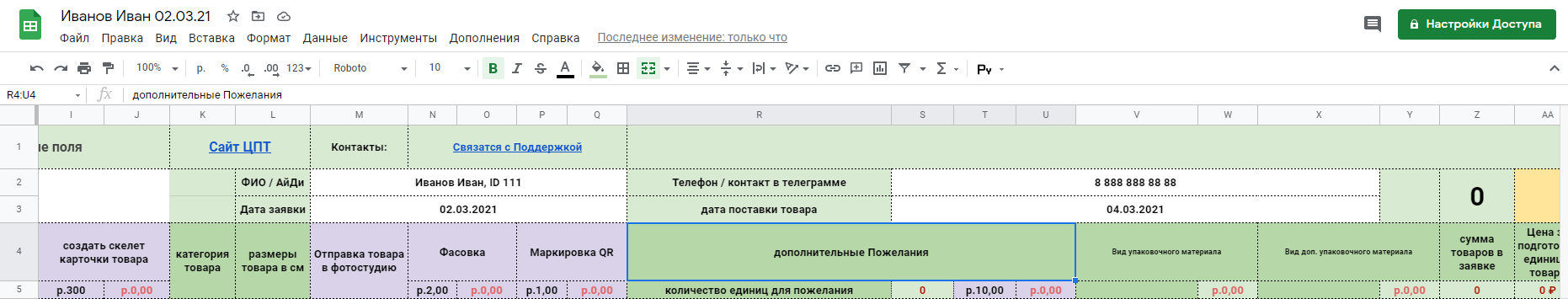 Далее приступаем к заполнению строк информации о товаре:ID товара - номер после решетки в карточке товараСсылка страницы товара производителя - если имеетсяНомер короба - влияет на цену работы ЦПТ.
При указании номера короба, в котором находится товар с конкретно указанным ID, отключается автоматическая сортировка(убирается галочка).Сортировка включается в счет в том случае, если товар с конкретно указанным ID будет находиться в другом коробе.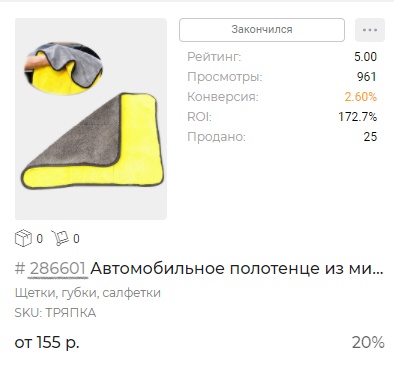 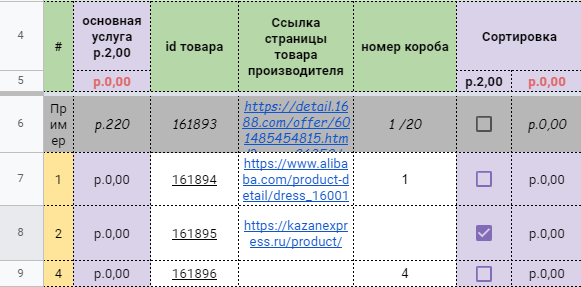 Комментарии по SKU -В этих ячейках можно указать точное количество товаров по SKU, характерные особенности одного от другого, прочие комментарии о товаре.Себестоимость товара заполняется обязательно, без нее поставка не будет взята в работу!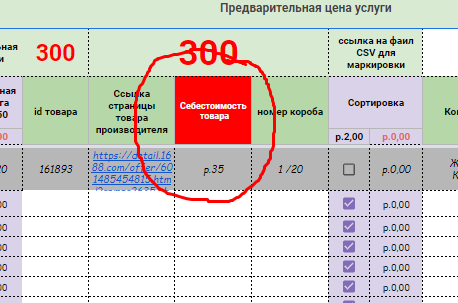 Создание скелета карточки товаров - создается шаблон карточки в личном кабинете с названием и подробными характеристиками товара. Важно понимать, что описание, фотографии и прочие составляющие полноценной карточки не заполняются.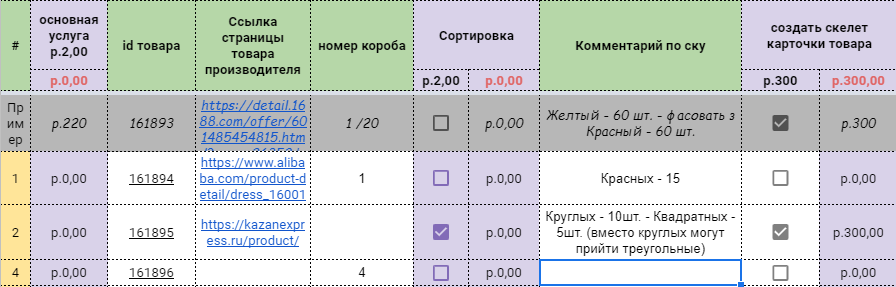 Категория товара и размеры - эта информация прописывается поставщиком в качестве дополнительной информации о товаре, далее можно будет выбрать подходящую упаковку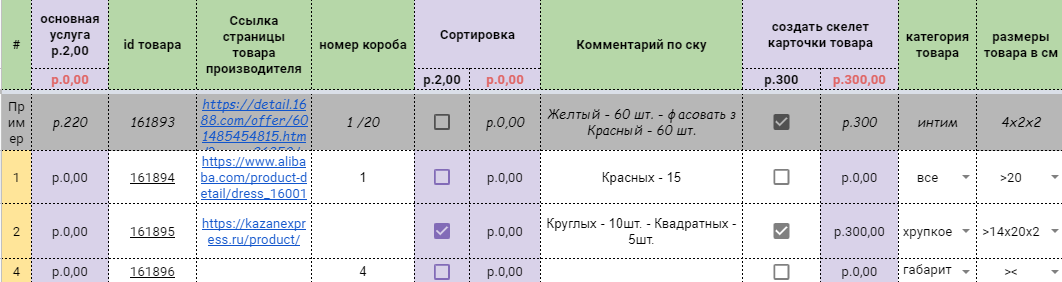 Фасовка, маркировка - Под фасовкой товара подразумеваются сборка товаров, состоящих из нескольких частей, в один; вкладывание визиток и т.д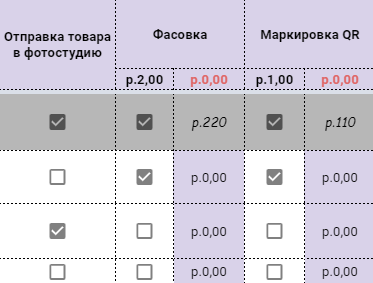 Дополнительные пожелания -В ячейках с пожеланиями можно прописать дополнительные действия, которые нужно совершить с товаром, если это не входит в перечень наших услуг на сайте. При указании количества товара, требующего доп.услуги, указывается цена за данное количество.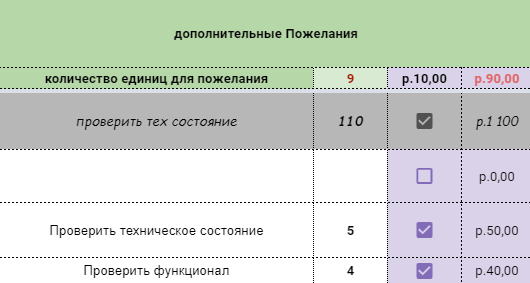 Выбор упаковки -Старайтесь выбирать упаковку исходя из размеров товара, тогда цена за услуги будет сходиться со счетом, выставленным в конце работы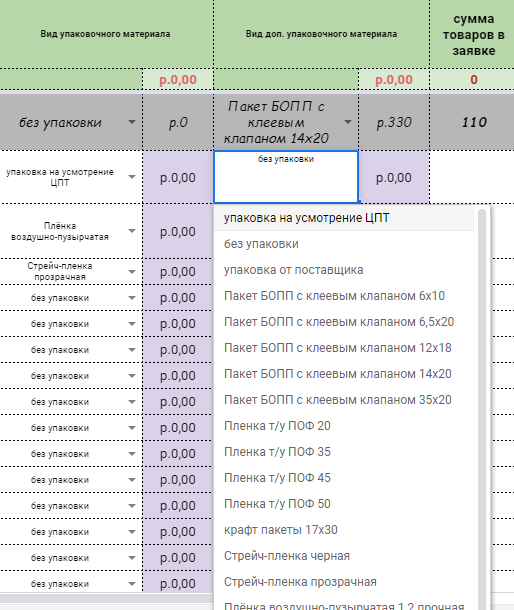 Количество отправляемых Вами товаров необходимо указывать в столбце “Х”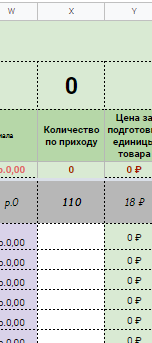 После того, как таблица будет полностью заполнена, а в ячейках количества товара будет проставлено количество, можно будет узнать счет за подготовку товара.Поставка берется в работу только при наличии трех составляющих - ID товара (именно ID товара, а не SKU.  указываются только цифры без решетки без  “ID:” только цифры после двоеточия).Себестоимость (указывать необходимо сумму за 1 ед товара).Количество по приходу (его проставляют не сотрудники ЦПТ, а, именно, продавец).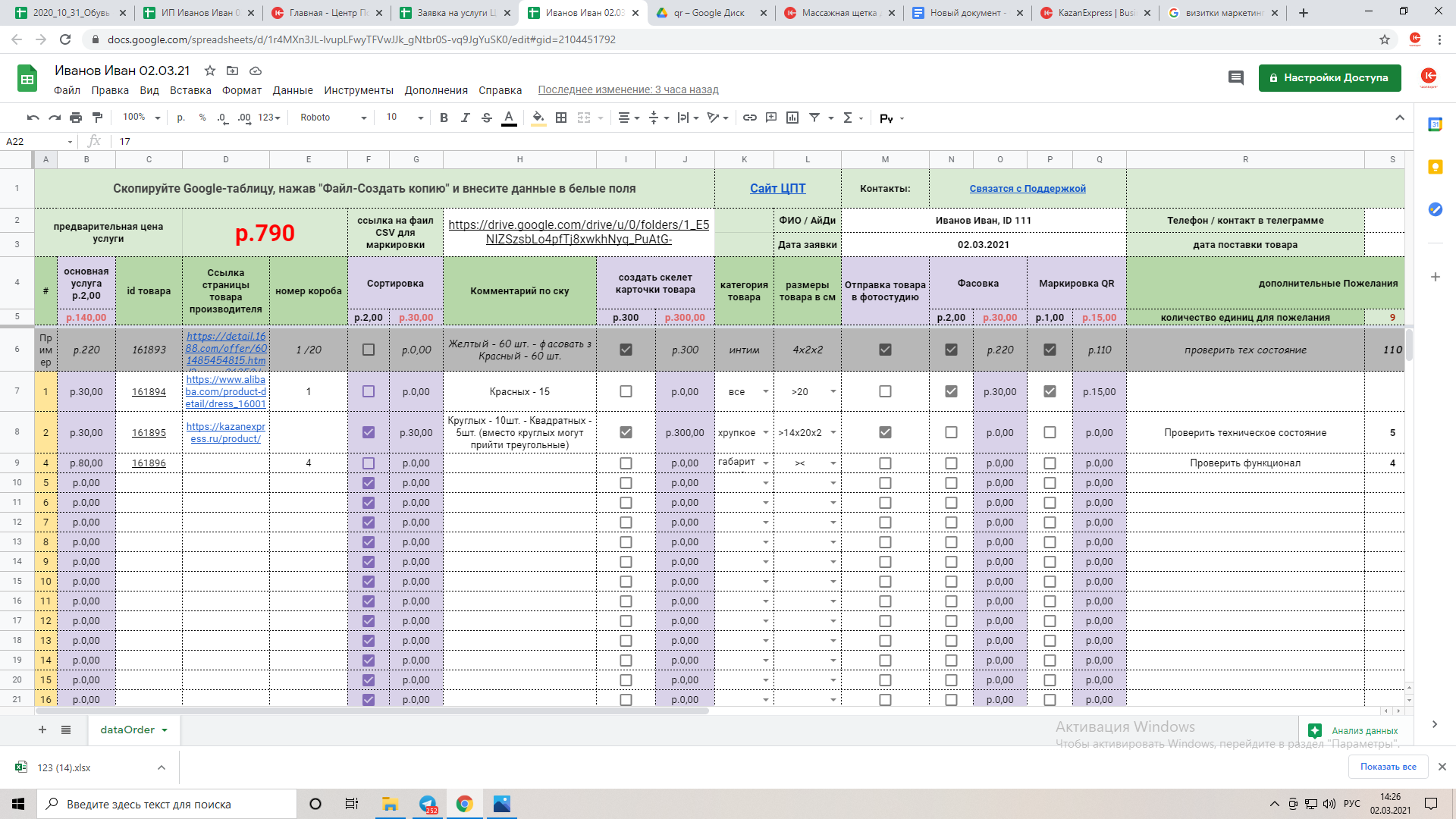 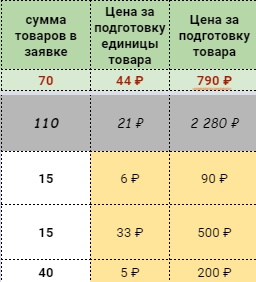 Отправьте готовый бриф и коды маркировки менеджеруСформируйте ссылку на бриф, нажав "Настройки доступа-Копировать ссылку".отправить 